IMUNOSAL® ŠUMEČE TABLETE20 kom., PREHRANSKO DOPOLNILO S SLADILI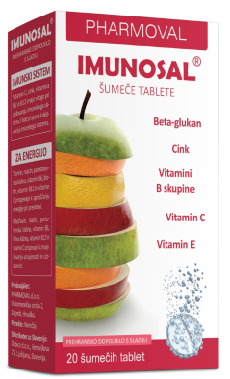 Imunosal šumeče tablete s 300mg beta-glukana, 10 vitaminov in cink v samo enem kozarcu. Za odrasle (in otroke od 6. leta dalje).Doziranje: 1 šumeča tableta dnevnoPakiranje: 20 šumečih tablet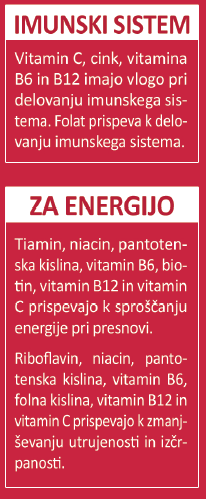 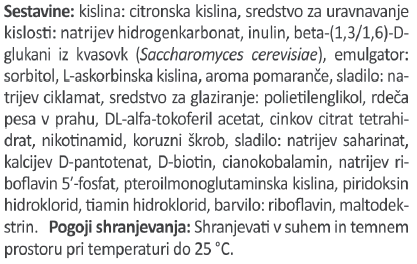 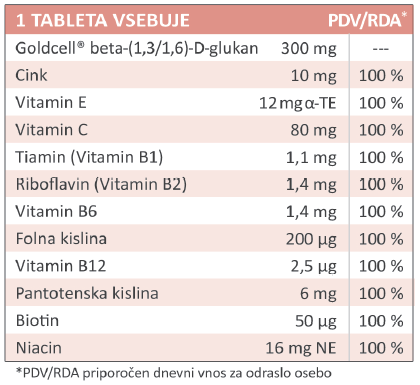 